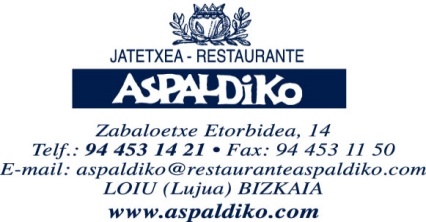 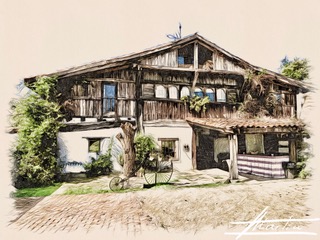 MENU ASPALDIKO GRUPOS 2023-2024Menú Anboto Terrine de foie con gelatina de moscatel y chutney de mango y pan de nuecesCrujiente de bacalao sobre salsa de puerros       Solomillo con pimientos rojo asado y patata graten Degustación de postres Torrija caramelizada con pantxineta y espuma de arroz con leche y helado de nuezCaféTinto Ramón Bilbao Crianza D.O. RiojaBlanco Txakoli Aspaldiko D.O. Bizkaiko Txakolina          Menú Ganeko Ensalada de txangurro con vinagreta balsámicaCrujiente de rabo y foie en  sus salsaLomos de merluza en salsa de cigalas, viera y langostinosLaminas de ganado mayor con boletus salteados y pure de manzana Degustacion de postres Torrija caramelizada con pantxineta y espuma de arroz con leche y helado de nuez CaféTinto Ramón Bilbao crianza  D.O. RiojaBlanco Txakoli Aspaldiko D.O. Bizkaiko Txakolina  Menú Sollube Foie a la plancha con puré de melocotón y reducción de Pedro XimenezBerenjena rellena de hongos (Boletus edulis)Lomitos de rape sobre risotto de tinta de txipiron e idiazábalCordero asado a baja temperatura con sus patatas al horno Degustación de postres Torrija caramelizada con pantxineta y espuma de arroz con leche y helado de nuezCaféTinto Ramón Bilbao crianza  D.O. RiojaBlanco Txakoli Aspaldiko D.O. Bizkaiko Txakolina35 aniversario Urteurrena  1988-2023Menu GorbeaPencas rellenas de marisco Mollejas de cordero y hongos boletus Taco de pulpo sobre puré de calabaza asada, cuscús de coliflor y tierra de pimentón Bacalao braseado sobre piperrada y pil pil de piquillo	Txuleton a la brasa con pimiento asado y patata (1 cada 3 personas)Degustacion de postres Torrija caramelizada con pantxineta y espuma de arroz con leche y helado de nuezTinto Ramón Bilbao crianza  D.O. Rioja Blanco Txakoli Aspaldiko D.O. Bizkaiko TxakolinaCaféEL APERITIVO SE SERVIRÁ EN NUESTROS JARDINES O CARPA CLIMATIZADAAperitivo Txakoli Aspaldiko D.O.Bizkaiko Txakolina (Cosecha propia)Tinto Ramón Bilbao crianza D.O.Rioja Bebidas variadas Aperitivos: (A ELEGIR DOS APERITIVOS)Pimientos verdes del txorrierriTxistorra a la sidraTosta de foie con gelatina de moscatelRisotto de hongosCucharita de txangurro desmigado con salsa rosaTosta de boquerón con tomate concasse Crujiente de bacalao con salsa de puerrosCrujiente de rabo y foie en salaCroquetas de txipiron e ibéricas Chucarita de pulpo a la brasa con patata trufadaTosta de bacalao con piperrada al pil-pilTosta de pan tomaca con jamon(Validos hasta Julio 2024)		Estos menús se servirán a mesa completa y previamente solicitado                          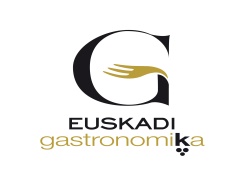 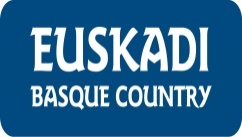 